Woche vom 04.10.-08.10.2021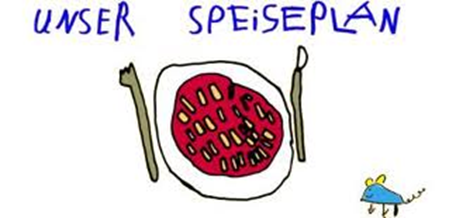 Woche vom 04.10.-08.10.2021Montag: Rührei, Bratkartoffeln, MöhrenDienstag:	Bockwurst mit Püree und Mais Mittwoch:	Milchreis  Donnerstag: Brokkoliauflauf mit GersteFreitag:Tortellini mit SpinatFrühstück und Mittagessen je 3,00 Euro